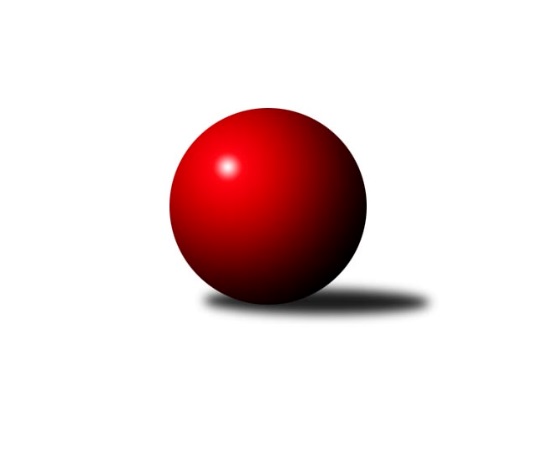 Č.3Ročník 2023/2024	30.9.2023Nejlepšího výkonu v tomto kole: 3470 dosáhlo družstvo: TJ Odry 3. KLM C 2023/2024Výsledky 3. kolaSouhrnný přehled výsledků:KK Vyškov B	- KK Šumperk A	7:1	3439:3300	15.5:8.5	30.9.TJ Opava 	- Loko Č. Třebová 	7:1	3380:3251	15.0:9.0	30.9.TJ Sokol Luhačovice	- Sokol Přemyslovice 	3:5	3308:3357	11.0:13.0	30.9.KK Zábřeh B	- TJ Sokol Bohumín 	6:2	3327:3206	14.0:10.0	30.9.TJ Odry 	- TJ Spartak Bílovec	6:2	3470:3463	14.0:10.0	30.9.KK Jiskra Rýmařov 	- TJ Spartak Přerov B	6:2	3329:3252	16.0:8.0	30.9.Tabulka družstev:	1.	TJ Opava	3	3	0	0	19.0 : 5.0 	42.0 : 30.0 	 3347	6	2.	KK Zábřeh B	3	2	0	1	15.0 : 9.0 	41.5 : 30.5 	 3376	4	3.	KK Vyškov B	3	2	0	1	15.0 : 9.0 	39.0 : 33.0 	 3375	4	4.	Sokol Přemyslovice	3	2	0	1	13.0 : 11.0 	37.5 : 34.5 	 3309	4	5.	TJ Odry	3	2	0	1	13.0 : 11.0 	36.5 : 35.5 	 3327	4	6.	KK Šumperk A	3	2	0	1	13.0 : 11.0 	34.0 : 38.0 	 3365	4	7.	KK Jiskra Rýmařov	3	2	0	1	12.0 : 12.0 	38.5 : 33.5 	 3322	4	8.	TJ Spartak Přerov B	3	1	0	2	12.0 : 12.0 	36.5 : 35.5 	 3340	2	9.	Loko Č. Třebová	3	1	0	2	7.0 : 17.0 	28.5 : 43.5 	 3319	2	10.	TJ Sokol Bohumín	3	0	1	2	9.0 : 15.0 	35.5 : 36.5 	 3226	1	11.	TJ Sokol Luhačovice	3	0	1	2	9.0 : 15.0 	29.0 : 43.0 	 3242	1	12.	TJ Spartak Bílovec	3	0	0	3	7.0 : 17.0 	33.5 : 38.5 	 3362	0Podrobné výsledky kola:	 KK Vyškov B	3439	7:1	3300	KK Šumperk A	Eduard Varga	141 	 143 	 153 	151	588 	 3:1 	 559 	 133	126 	 157	143	Pavel Heinisch	Pavel Zaremba	148 	 136 	 145 	147	576 	 3:1 	 530 	 133	145 	 121	131	František Habrman	Tomáš Vejmola	144 	 143 	 123 	151	561 	 3:1 	 564 	 143	142 	 142	137	Martin Macas	Petr Večerka	144 	 135 	 144 	146	569 	 3:1 	 550 	 135	134 	 146	135	Rostislav Biolek	Jan Večerka	119 	 139 	 135 	151	544 	 1.5:2.5 	 539 	 120	144 	 124	151	Jaromír Rabenseifner	Jiří Trávníček	145 	 160 	 136 	160	601 	 2:2 	 558 	 129	161 	 138	130	Jaroslav Vymazalrozhodčí: Břetislav LáníkNejlepší výkon utkání: 601 - Jiří Trávníček	 TJ Opava 	3380	7:1	3251	Loko Č. Třebová 	Michal Blažek	144 	 144 	 135 	142	565 	 2:2 	 552 	 147	123 	 150	132	Jakub Sokol	Petr Bracek	125 	 136 	 147 	126	534 	 1:3 	 565 	 137	140 	 143	145	Jan Kmoníček	Michal Markus	160 	 139 	 139 	151	589 	 3:1 	 538 	 139	135 	 152	112	Petr Holanec	Petr Wolf	142 	 149 	 140 	134	565 	 3:1 	 541 	 132	147 	 125	137	Jiří Kmoníček	Tomáš Valíček	145 	 142 	 157 	127	571 	 3:1 	 536 	 139	118 	 124	155	Adam Bezdíček	Milan Jahn	138 	 139 	 137 	142	556 	 3:1 	 519 	 119	133 	 144	123	Miloslav Hýblrozhodčí: Stanislav KřížNejlepší výkon utkání: 589 - Michal Markus	 TJ Sokol Luhačovice	3308	3:5	3357	Sokol Přemyslovice 	Vratislav Kunc	142 	 147 	 139 	129	557 	 3:1 	 552 	 134	144 	 132	142	Eduard Tomek	Milan Žáček	138 	 148 	 133 	118	537 	 2:2 	 532 	 144	120 	 128	140	Pavel Močár	Miroslav Hvozdenský	119 	 144 	 126 	127	516 	 1:3 	 584 	 131	139 	 154	160	Pavel Močár ml.	Karel Máčalík	135 	 137 	 124 	129	525 	 1:3 	 565 	 147	147 	 148	123	Jiří Šoupal	Jiří Konečný	133 	 140 	 150 	155	578 	 2:2 	 579 	 148	142 	 147	142	Radek Grulich	Tomáš Molek	148 	 151 	 158 	138	595 	 2:2 	 545 	 138	152 	 113	142	Jan Sedláčekrozhodčí: Jiří MartinůNejlepší výkon utkání: 595 - Tomáš Molek	 KK Zábřeh B	3327	6:2	3206	TJ Sokol Bohumín 	Libor Krejčí	145 	 120 	 132 	120	517 	 3:1 	 505 	 140	139 	 112	114	Stanislav Sliwka	Jiří Flídr	146 	 137 	 133 	137	553 	 2:2 	 574 	 145	156 	 119	154	Petr Kuttler	Lukáš Horňák	146 	 137 	 153 	119	555 	 2:2 	 514 	 134	142 	 114	124	Jozef Kuzma	Jan Körner	146 	 145 	 167 	143	601 	 4:0 	 536 	 145	143 	 126	122	Fridrich Péli	Milan Šula	141 	 136 	 142 	120	539 	 1:3 	 554 	 147	149 	 135	123	Aleš Kohutek	Josef Sitta	131 	 143 	 159 	129	562 	 2:2 	 523 	 139	128 	 117	139	Karol Nitkarozhodčí: Soňa KeprtováNejlepší výkon utkání: 601 - Jan Körner	 TJ Odry 	3470	6:2	3463	TJ Spartak Bílovec	Michal Pavič	139 	 159 	 136 	153	587 	 3:1 	 594 	 168	145 	 131	150	David Binar	Martin Pavič	160 	 156 	 129 	158	603 	 3:1 	 581 	 128	155 	 155	143	Michal Kudela	Petr Dvorský	128 	 138 	 131 	147	544 	 2:2 	 536 	 130	149 	 113	144	Milan Zezulka	Ondřej Gajdičiar	144 	 141 	 140 	141	566 	 2:2 	 586 	 167	156 	 133	130	Filip Sýkora	Marek Frydrych	130 	 138 	 152 	135	555 	 1:3 	 593 	 145	140 	 145	163	Tomáš Binar	Karel Chlevišťan	162 	 145 	 155 	153	615 	 3:1 	 573 	 142	150 	 149	132	Petr Čížrozhodčí: Daniel Ševčík st.Nejlepší výkon utkání: 615 - Karel Chlevišťan	 KK Jiskra Rýmařov 	3329	6:2	3252	TJ Spartak Přerov B	Antonín Sochor	143 	 146 	 136 	143	568 	 4:0 	 526 	 141	126 	 130	129	Michal Loučka	Ladislav Stárek	142 	 157 	 147 	151	597 	 3:1 	 578 	 140	143 	 160	135	Vojtěch Venclík	Petr Charník *1	123 	 125 	 163 	132	543 	 2:2 	 546 	 149	142 	 133	122	Milan Kanda	Petr Chlachula	142 	 140 	 128 	158	568 	 3:1 	 526 	 137	135 	 141	113	Libor Daňa	Ladislav Janáč	155 	 129 	 116 	108	508 	 2:2 	 494 	 131	118 	 124	121	Vladimír Mánek	Jaroslav Tezzele	131 	 141 	 137 	136	545 	 2:2 	 582 	 159	131 	 136	156	Stanislav Beňa ml.rozhodčí: Jaroslav Heblákstřídání: *1 od 44. hodu Jan SochorNejlepší výkon utkání: 597 - Ladislav StárekPořadí jednotlivců:	jméno hráče	družstvo	celkem	plné	dorážka	chyby	poměr kuž.	Maximum	1.	Tomáš Molek 	TJ Sokol Luhačovice	596.50	382.0	214.5	0.8	2/2	(609)	2.	Ladislav Stárek 	KK Jiskra Rýmařov 	594.00	386.0	208.0	1.5	2/2	(605)	3.	Jiří Trávníček 	KK Vyškov B	593.50	372.8	220.8	4.0	2/2	(606)	4.	Martin Macas 	KK Šumperk A	591.67	392.7	199.0	4.3	3/3	(627)	5.	Michal Kudela 	TJ Spartak Bílovec	585.25	384.3	201.0	5.8	2/2	(594)	6.	Tomáš Binar 	TJ Spartak Bílovec	583.00	387.8	195.3	4.5	2/2	(593)	7.	Marek Frydrych 	TJ Odry 	580.75	384.8	196.0	2.5	2/2	(636)	8.	Lukáš Horňák 	KK Zábřeh B	578.00	362.8	215.3	2.5	2/2	(589)	9.	Vojtěch Venclík 	TJ Spartak Přerov B	577.50	376.5	201.0	5.5	2/3	(578)	10.	Tomáš Vejmola 	KK Vyškov B	577.50	383.0	194.5	5.0	2/2	(585)	11.	Jakub Sokol 	Loko Č. Třebová 	577.33	385.7	191.7	3.3	3/3	(590)	12.	Michal Markus 	TJ Opava 	574.75	388.8	186.0	3.0	2/2	(589)	13.	Jaroslav Vymazal 	KK Šumperk A	573.33	379.0	194.3	3.0	3/3	(600)	14.	Josef Sitta 	KK Zábřeh B	572.75	390.3	182.5	1.8	2/2	(589)	15.	David Binar 	TJ Spartak Bílovec	569.75	367.3	202.5	5.8	2/2	(594)	16.	Petr Bracek 	TJ Opava 	569.75	380.8	189.0	2.0	2/2	(593)	17.	Stanislav Beňa  ml.	TJ Spartak Přerov B	569.33	385.3	184.0	3.7	3/3	(582)	18.	Karel Chlevišťan 	TJ Odry 	568.25	364.5	203.8	1.8	2/2	(615)	19.	Jan Körner 	KK Zábřeh B	567.50	364.3	203.3	4.3	2/2	(601)	20.	Jiří Šoupal 	Sokol Přemyslovice 	566.00	375.3	190.7	4.7	3/3	(578)	21.	Jaromír Rabenseifner 	KK Šumperk A	565.00	383.0	182.0	4.5	2/3	(591)	22.	Radek Grulich 	Sokol Přemyslovice 	564.67	371.7	193.0	3.7	3/3	(579)	23.	Milan Šula 	KK Zábřeh B	564.00	384.0	180.0	3.0	2/2	(579)	24.	Petr Holanec 	Loko Č. Třebová 	563.50	378.0	185.5	5.0	2/3	(589)	25.	Jan Večerka 	KK Vyškov B	562.50	375.3	187.3	4.5	2/2	(586)	26.	Zdeněk Macháček 	TJ Spartak Přerov B	560.00	374.5	185.5	6.0	2/3	(570)	27.	Pavel Heinisch 	KK Šumperk A	559.67	370.3	189.3	5.0	3/3	(580)	28.	Tomáš Valíček 	TJ Opava 	559.50	380.8	178.8	5.8	2/2	(571)	29.	Antonín Sochor 	KK Jiskra Rýmařov 	559.00	366.5	192.5	4.0	2/2	(568)	30.	Jiří Flídr 	KK Zábřeh B	559.00	373.5	185.5	4.8	2/2	(579)	31.	Jiří Hetych  ml.	Loko Č. Třebová 	558.50	358.0	200.5	3.0	2/3	(565)	32.	Rostislav Biolek 	KK Šumperk A	556.33	373.0	183.3	6.0	3/3	(564)	33.	Jiří Kmoníček 	Loko Č. Třebová 	556.00	369.5	186.5	4.5	2/3	(571)	34.	Jaroslav Tezzele 	KK Jiskra Rýmařov 	555.00	375.8	179.3	4.3	2/2	(564)	35.	Vladimír Mánek 	TJ Spartak Přerov B	554.33	366.0	188.3	6.7	3/3	(616)	36.	Petr Číž 	TJ Spartak Bílovec	552.75	373.8	179.0	5.0	2/2	(573)	37.	Ondřej Gajdičiar 	TJ Odry 	552.00	363.8	188.3	4.0	2/2	(576)	38.	Petr Kuttler 	TJ Sokol Bohumín 	550.50	366.5	184.0	2.5	2/3	(574)	39.	Jiří Martinů 	TJ Sokol Luhačovice	549.50	360.5	189.0	3.0	2/2	(562)	40.	Eduard Tomek 	Sokol Přemyslovice 	549.33	364.3	185.0	3.7	3/3	(573)	41.	Michal Blažek 	TJ Opava 	549.25	373.5	175.8	8.5	2/2	(594)	42.	Aleš Kohutek 	TJ Sokol Bohumín 	548.33	377.0	171.3	5.7	3/3	(573)	43.	Filip Sýkora 	TJ Spartak Bílovec	547.50	372.8	174.8	8.3	2/2	(586)	44.	Jiří Konečný 	TJ Sokol Luhačovice	547.00	361.5	185.5	3.0	2/2	(578)	45.	Milan Jahn 	TJ Opava 	546.75	369.3	177.5	6.8	2/2	(556)	46.	Petr Dvorský 	TJ Odry 	546.00	353.5	192.5	6.0	2/2	(548)	47.	Michal Loučka 	TJ Spartak Přerov B	545.67	376.7	169.0	7.0	3/3	(568)	48.	Pavel Močár  ml.	Sokol Přemyslovice 	545.33	360.7	184.7	5.7	3/3	(584)	49.	Jan Sedláček 	Sokol Přemyslovice 	545.33	361.7	183.7	2.3	3/3	(560)	50.	Adam Bezdíček 	Loko Č. Třebová 	544.67	370.7	174.0	7.7	3/3	(558)	51.	Martin Pavič 	TJ Odry 	541.75	363.0	178.8	4.3	2/2	(603)	52.	Michal Pavič 	TJ Odry 	539.00	362.5	176.5	1.8	2/2	(587)	53.	Fridrich Péli 	TJ Sokol Bohumín 	538.33	365.3	173.0	6.0	3/3	(554)	54.	Pavel Močár 	Sokol Přemyslovice 	538.33	375.7	162.7	6.3	3/3	(557)	55.	Miloslav Hýbl 	Loko Č. Třebová 	537.33	357.0	180.3	6.7	3/3	(548)	56.	Jan Kmoníček 	Loko Č. Třebová 	537.00	372.0	165.0	5.5	2/3	(565)	57.	Petr Charník 	KK Jiskra Rýmařov 	536.00	373.5	162.5	10.0	2/2	(557)	58.	Libor Daňa 	TJ Spartak Přerov B	535.50	361.5	174.0	7.0	2/3	(545)	59.	Petr Večerka 	KK Vyškov B	535.00	359.0	176.0	5.8	2/2	(569)	60.	Ladislav Janáč 	KK Jiskra Rýmařov 	534.50	374.8	159.8	7.8	2/2	(570)	61.	Pavel Zaremba 	KK Vyškov B	532.00	382.3	149.8	6.5	2/2	(576)	62.	Jan Zaškolný 	TJ Sokol Bohumín 	531.50	350.0	181.5	2.5	2/3	(538)	63.	Stanislav Sliwka 	TJ Sokol Bohumín 	531.33	361.0	170.3	9.3	3/3	(568)	64.	Antonín Fabík 	TJ Spartak Bílovec	526.00	361.5	164.5	12.0	2/2	(544)	65.	Jozef Kuzma 	TJ Sokol Bohumín 	526.00	371.0	155.0	6.7	3/3	(543)	66.	Milan Žáček 	TJ Sokol Luhačovice	523.25	359.0	164.3	6.5	2/2	(558)	67.	František Habrman 	KK Šumperk A	518.00	367.5	150.5	9.0	2/3	(530)	68.	Miroslav Hvozdenský 	TJ Sokol Luhačovice	509.50	337.5	172.0	2.5	2/2	(516)	69.	Karel Máčalík 	TJ Sokol Luhačovice	507.00	362.5	144.5	11.0	2/2	(525)		Filip Lekeš 	TJ Sokol Luhačovice	589.00	379.0	210.0	1.0	1/2	(589)		Eduard Varga 	KK Vyškov B	584.50	411.5	173.0	3.5	1/2	(588)		Petr Wolf 	TJ Opava 	565.00	405.0	160.0	6.0	1/2	(565)		Vlastimil Bělíček 	TJ Spartak Přerov B	564.00	365.0	199.0	1.0	1/3	(564)		Luděk Rychlovský 	KK Vyškov B	564.00	369.0	195.0	3.0	1/2	(564)		Jaroslav Klus 	TJ Sokol Bohumín 	559.00	362.0	197.0	4.0	1/3	(559)		Vratislav Kunc 	TJ Sokol Luhačovice	557.00	374.0	183.0	0.0	1/2	(557)		Tomáš Chárník 	KK Jiskra Rýmařov 	555.00	379.0	176.0	7.0	1/2	(555)		Jaroslav Sedlář 	KK Šumperk A	548.00	360.0	188.0	3.0	1/3	(548)		Milan Kanda 	TJ Spartak Přerov B	546.00	369.0	177.0	6.0	1/3	(546)		Miroslav Stuchlík 	TJ Opava 	542.00	342.0	200.0	4.0	1/2	(542)		Vojtěch Rozkopal 	TJ Odry 	540.00	366.0	174.0	7.0	1/2	(540)		Luděk Slanina 	TJ Opava 	539.00	366.0	173.0	6.0	1/2	(539)		Petr Chlachula 	KK Jiskra Rýmařov 	538.50	354.5	184.0	8.0	1/2	(568)		Tomáš Pěnička 	KK Zábřeh B	538.00	353.0	185.0	3.0	1/2	(538)		Miroslav Smrčka 	KK Šumperk A	538.00	376.0	162.0	6.0	1/3	(538)		Milan Zezulka 	TJ Spartak Bílovec	536.00	385.0	151.0	5.0	1/2	(536)		Libor Krejčí 	KK Zábřeh B	532.00	377.5	154.5	7.0	1/2	(547)		Karol Nitka 	TJ Sokol Bohumín 	523.00	357.0	166.0	6.0	1/3	(523)Sportovně technické informace:Starty náhradníků:registrační číslo	jméno a příjmení 	datum startu 	družstvo	číslo startu25174	Pavel Močár ml.	30.09.2023	Sokol Přemyslovice 	3x
Hráči dopsaní na soupisku:registrační číslo	jméno a příjmení 	datum startu 	družstvo	Program dalšího kola:4. kolo14.10.2023	so	9:00	TJ Spartak Přerov B - KK Vyškov B	14.10.2023	so	11:00	Loko Č. Třebová  - TJ Odry 	14.10.2023	so	13:00	KK Šumperk A - TJ Opava 	14.10.2023	so	13:30	TJ Sokol Bohumín  - KK Jiskra Rýmařov 	14.10.2023	so	13:30	TJ Spartak Bílovec - TJ Sokol Luhačovice	14.10.2023	so	14:30	Sokol Přemyslovice  - KK Zábřeh B	Nejlepší šestka kola - absolutněNejlepší šestka kola - absolutněNejlepší šestka kola - absolutněNejlepší šestka kola - absolutněNejlepší šestka kola - dle průměru kuželenNejlepší šestka kola - dle průměru kuželenNejlepší šestka kola - dle průměru kuželenNejlepší šestka kola - dle průměru kuželenNejlepší šestka kola - dle průměru kuželenPočetJménoNázev týmuVýkonPočetJménoNázev týmuPrůměr (%)Výkon1xKarel ChlevišťanOdry6152xLadislav StárekRýmařov108.885971xMartin PavičOdry6031xKarel ChlevišťanOdry108.366152xJiří TrávníčekVyškov B6011xJan KörnerZábřeh B108.196011xJan KörnerZábřeh B6012xJiří TrávníčekVyškov B106.876012xLadislav StárekRýmařov5973xTomáš MolekLuhačovice106.525952xTomáš MolekLuhačovice5951xMichal MarkusTJ Opava106.27589